Supplementary MaterialSupplementary Figures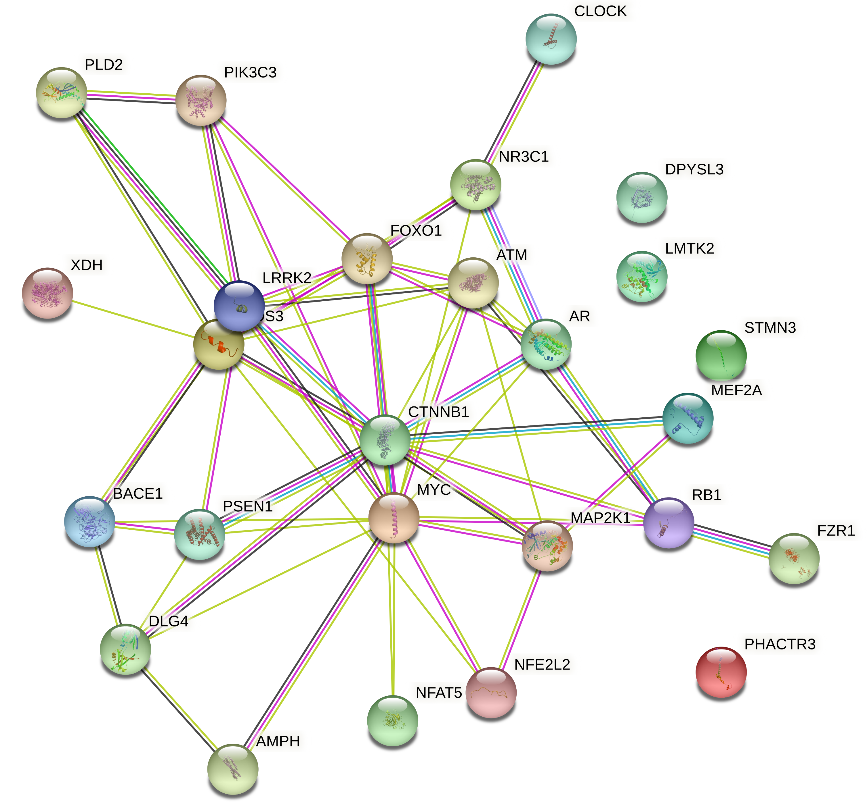 Supplementary Figure S1. Protein-protein interaction (PPI) network of CDK5 Kinase-target networks (STRING).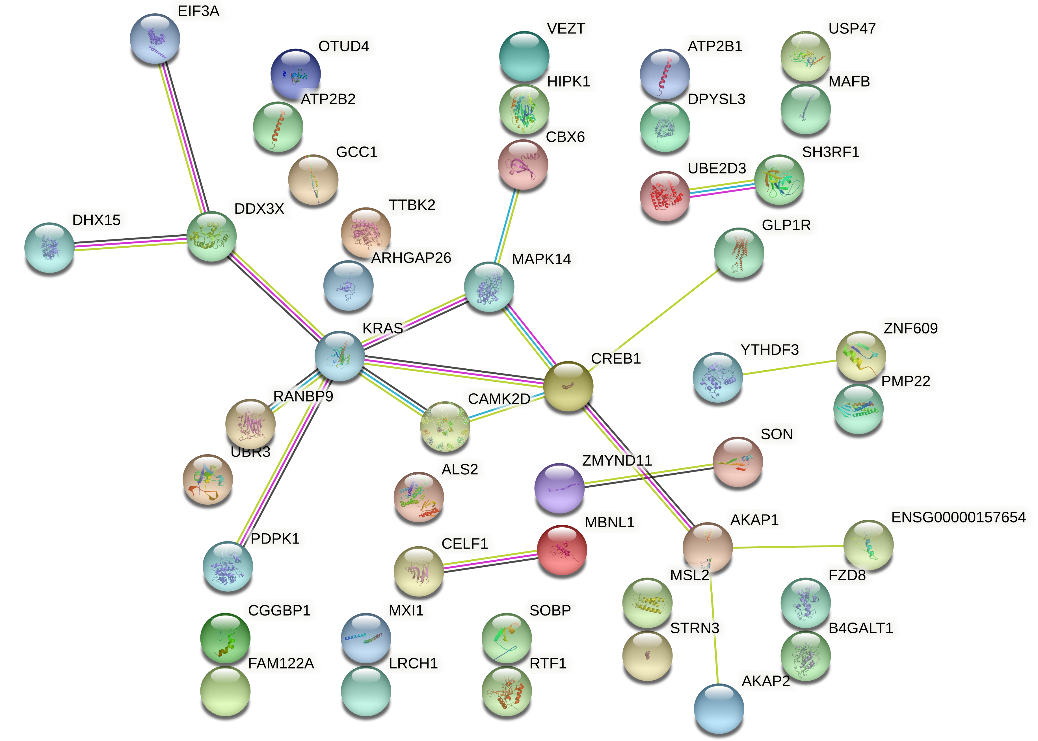 Supplementary Figure S2. PPI network of MIR-505 (STRING).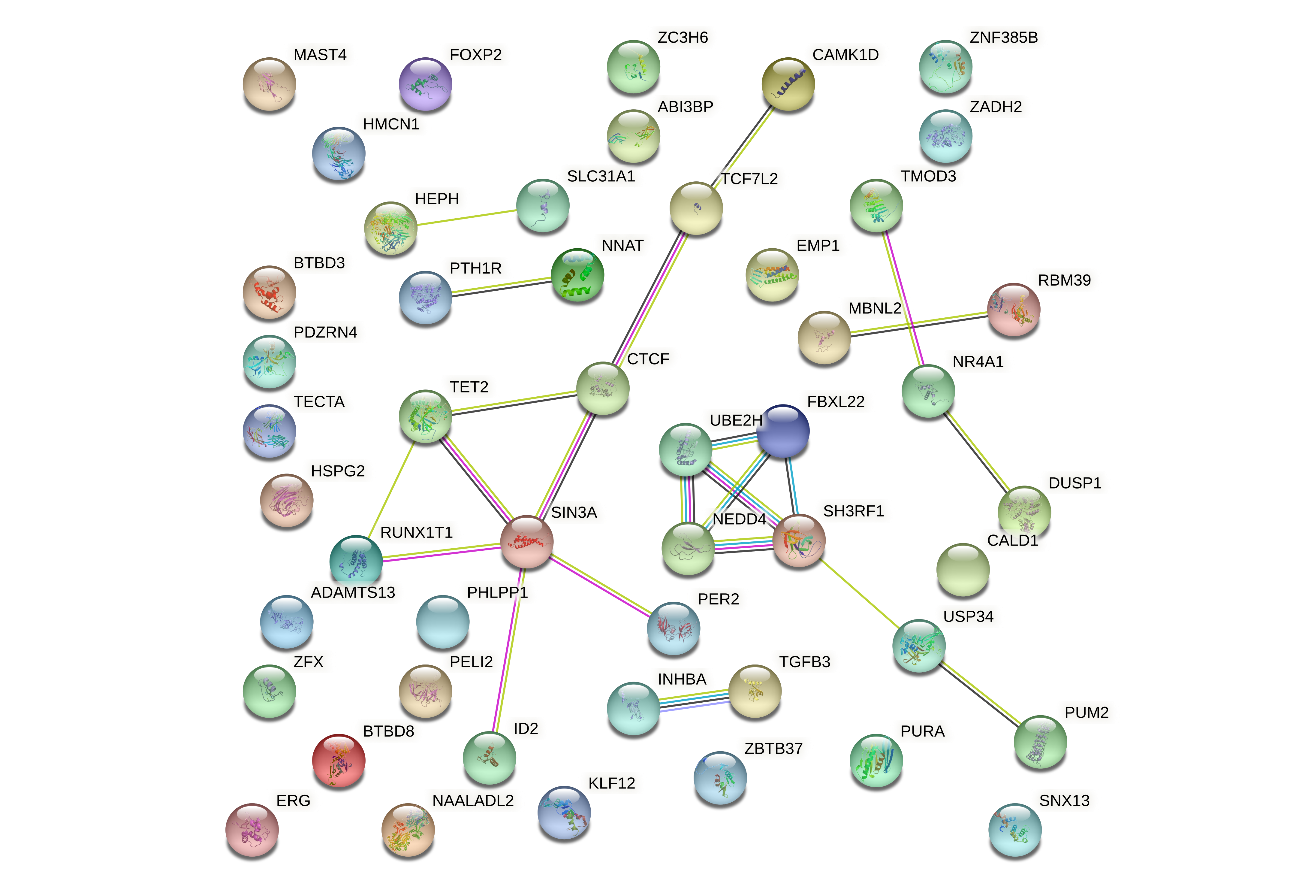 Supplementary Figure S3. PPI network of V$FREAC4_01 transcription factor -target networks (STRING).Supplementary TablesSupplementary Table S1. Significantly enriched GO annotations (biological processes) of PDZD11 in LIHC (LinkedOmics)Abbreviations: FDR, false discovery rate from Benjamini and Hochberg from gene set enrichment analysis (GSEA).Supplementary Table S2. Significantly enriched GO annotations (cellular components) of PDZD11 in LIHC (LinkedOmics) Supplementary Table S3. Significantly enriched GO annotations (molecular functions) of PDZD11 in LIHC (LinkedOmics) Supplementary Table S4. Significantly enriched KEGG pathway annotations of PDZD11 in LIHC (LinkedOmics) Supplementary Table S5. Significantly enriched kinase-target networks of PDZD11 in LIHC (LinkedOmics) Supplementary Table S6. Significantly enriched miRNA-target networks of PDZD11 in LIHC (LinkedOmics) Supplementary Table S7. Significantly enriched transcription factor-target networks of PDZD11 in LIHC (LinkedOmics)Description Leading EdgeNumberFDRLeading Edge Genemitochondrial respiratory chain complex assembly370COX17; NDUFA1; NDUFA11; NDUFA12; NDUFA13; NDUFA2; NDUFA3; NDUFA6; NDUFA7; NDUFA8; NDUFA9; NDUFAB1; NDUFAF2; NDUFAF3; NDUFAF4; NDUFB1; NDUFB10; NDUFB11; NDUFB2; NDUFB3; NDUFB4; NDUFB5; NDUFB6; NDUFB7; NDUFB9; NDUFC1; NDUFS3; NDUFS5; NDUFS6; NDUFS7; NDUFS8; NDUFV2; SDHAF2; SURF1; TAZ; UQCR10; UQCRBtranslational elongation630AARS; ABTB1; AURKAIP1; CHCHD1; DAP3; DPH2; DPH3; EEF1D; EIF5A; EIF5AL1; ERAL1; GADD45GIP1; MRPL10; MRPL11; MRPL12; MRPL13; MRPL14; MRPL17; MRPL18; MRPL2; MRPL20; MRPL21; MRPL22; MRPL23; MRPL24; MRPL27; MRPL28; MRPL33; MRPL36; MRPL37; MRPL38; MRPL40; MRPL41; MRPL43; MRPL47; MRPL48; MRPL51; MRPL52; MRPL53; MRPL55; MRPL9; MRPS11; MRPS12; MRPS14; MRPS15; MRPS16; MRPS17; MRPS18A; MRPS21; MRPS23; MRPS24; MRPS26; MRPS30; MRPS33; MRPS34; MRPS36; MRPS5; MRPS7; MRPS9; RPLP1; RPLP2; TRNAU1AP; TUFMnucleoside triphosphate metabolic process800ABCD1; ADA; AK1; AK2; ALDOA; BAD; BID; CCNB1; CDK1; CHCHD10; COX4I1; COX5A; COX5B; COX6A1; COX7A2; COX7C; CYC1; CYCS; DCTPP1; DGUOK; DTYMK; EIF6; ENO1; GAPDH; GPI; GUK1; IMPDH1; ITPA; NDUFA1; NDUFA12; NDUFA2; NDUFA3; NDUFA4; NDUFA6; NDUFA7; NDUFA8; NDUFA9; NDUFAB1; NDUFB1; NDUFB10; NDUFB2; NDUFB3; NDUFB4; NDUFB5; NDUFB6; NDUFB7; NDUFB9; NDUFC1; NDUFS3; NDUFS5; NDUFS6; NDUFS7; NDUFS8; NDUFV2; NME1; NME2; NME3; NME6; NUDT1; NUDT5; OLA1; PARK7; PFKFB4; PGK1; PRKAG1; RAN; RHOA; SDHAF2; SIRT6; SURF1; TAZ; TPI1; TSPO; UCK2; UQCR10; UQCRB; UQCRC1; UQCRH; UQCRHL; UQCRQproton transmembrane transport280ATP6AP1; ATP6V0B; ATP6V0C; ATP6V0D1; ATP6V0E1; ATP6V1C2; ATP6V1D; ATP6V1E1; ATP6V1E2; ATP6V1F; COX17; COX4I1; COX5A; COX5B; COX6A1; COX6B1; COX6C; COX7A2; COX7B; COX7B2; COX7C; COX8A; CYC1; NDUFA4; NDUFA4L2; PARK7; SLC25A14; SLC9A6Description Leading EdgeNumberFDRLeading Edge Genemitochondrial protein complex1080APOO; C12orf65; CHCHD1; CHCHD10; CHCHD3; CHCHD6; COX4I1; COX5A; COX5B; COX6A1; COX7A2; COX7C; CYC1; DAP3; HSD17B10; IMMP1L; MPV17L2; MRPL10; MRPL11; MRPL12; MRPL13; MRPL14; MRPL17; MRPL18; MRPL20; MRPL21; MRPL22; MRPL23; MRPL24; MRPL27; MRPL28; MRPL36; MRPL37; MRPL38; MRPL40; MRPL41; MRPL43; MRPL47; MRPL48; MRPL51; MRPL52; MRPL53; MRPL55; MRPL9; MRPS11; MRPS12; MRPS14; MRPS15; MRPS16; MRPS17; MRPS21; MRPS24; MRPS26; MRPS30; MRPS33; MRPS34; MRPS36; MRPS5; MRPS7; MRPS9; MTX1; NDUFA1; NDUFA11; NDUFA12; NDUFA13; NDUFA2; NDUFA3; NDUFA4; NDUFA4L2; NDUFA6; NDUFA7; NDUFA8; NDUFA9; NDUFAB1; NDUFB1; NDUFB10; NDUFB11; NDUFB2; NDUFB3; NDUFB4; NDUFB5; NDUFB6; NDUFB7; NDUFB9; NDUFC1; NDUFS3; NDUFS5; NDUFS6; NDUFS7; NDUFS8; NDUFV2; PARK7; ROMO1; TIMM10; TIMM17B; TIMM50; TIMM8B; TOMM40; TOMM5; TOMM6; TOMM7; UQCR10; UQCRB; UQCRC1; UQCRH; UQCRHL; UQCRQ; VDAC1respiratory chain470COX4I1; COX5A; COX5B; COX6A1; COX6B1; COX7A2; COX7B; COX7B2; COX7C; COX8A; CYC1; CYCS; HIGD2A; NDUFA1; NDUFA11; NDUFA12; NDUFA13; NDUFA2; NDUFA3; NDUFA4; NDUFA4L2; NDUFA6; NDUFA7; NDUFA8; NDUFA9; NDUFAB1; NDUFB1; NDUFB10; NDUFB11; NDUFB2; NDUFB3; NDUFB4; NDUFB6; NDUFB7; NDUFB9; NDUFC1; NDUFS3; NDUFS5; NDUFS6; NDUFS8; PARK7; UQCR10; UQCRB; UQCRC1; UQCRH; UQCRHL; UQCRQspliceosomal complex600BCAS2; BUD31; CWC15; CWC27; DDX41; EFTUD2; FRG1; GPKOW; HNRNPA3; HNRNPC; HTATSF1; IK; LSM2; LSM3; LSM4; LSM5; LSM7; MAGOH; MAGOHB; PPIE; PPIH; PRPF19; PRPF3; PRPF31; PRPF38A; PRPF6; RALY; RBM28; RBM3; RBM41; RHEB; RNF113A; SART1; SF3A2; SF3A3; SF3B4; SF3B5; SNRNP25; SNRNP35; SNRPA; SNRPA1; SNRPB; SNRPB2; SNRPC; SNRPD1; SNRPD2; SNRPD3; SNRPE; SNRPF; SNRPG; SYF2; TXNL4A; U2AF1L4; U2AF2; WDR83; YBX1; ZCRB1; ZMAT2; ZMAT5; ZRSR2Description Leading EdgeNumberFDRLeading Edge Genestructural constituent of ribosome1000DAP3; MRPL10; MRPL11; MRPL12; MRPL13; MRPL14; MRPL17; MRPL18; MRPL2; MRPL20; MRPL21; MRPL22; MRPL23; MRPL24; MRPL27; MRPL28; MRPL33; MRPL34; MRPL36; MRPL37; MRPL41; MRPL43; MRPL47; MRPL51; MRPL52; MRPL55; MRPL9; MRPS11; MRPS12; MRPS14; MRPS15; MRPS16; MRPS17; MRPS18A; MRPS21; MRPS23; MRPS24; MRPS25; MRPS30; MRPS33; MRPS34; MRPS36; MRPS5; MRPS7; MRPS9; NDUFA7; RPL10; RPL10L; RPL11; RPL13; RPL14; RPL18; RPL19; RPL22; RPL23; RPL23A; RPL24; RPL26L1; RPL27; RPL27A; RPL28; RPL29; RPL30; RPL32; RPL35; RPL35A; RPL36; RPL36A; RPL36AL; RPL37; RPL37A; RPL38; RPL39; RPL5; RPL6; RPL8; RPLP1; RPLP2; RPS10; RPS11; RPS13; RPS14; RPS15; RPS15A; RPS16; RPS17; RPS19; RPS2; RPS20; RPS21; RPS23; RPS26; RPS27; RPS4X; RPS5; RPS7; RPS8; RPS9; RPSA; UBA52oxidoreductase activity, acting on NAD(P)H380AIFM1; AKR1C2; AKR1C3; CYB5R1; DHDH; NDUFA1; NDUFA12; NDUFA13; NDUFA2; NDUFA3; NDUFA4; NDUFA6; NDUFA7; NDUFA8; NDUFA9; NDUFAB1; NDUFAF2; NDUFB1; NDUFB10; NDUFB2; NDUFB3; NDUFB4; NDUFB5; NDUFB6; NDUFB7; NDUFB9; NDUFC1; NDUFS3; NDUFS5; NDUFS6; NDUFS7; NDUFS8; NDUFV2; NOX1; NQO1; NQO2; PGK1; TXNDC17oxidoreductase activity, acting on a heme group of donors140COX4I1; COX5A; COX5B; COX6A1; COX6B1; COX6C; COX7A2; COX7B; COX7B2; COX7C; COX8A; NDUFA4; NDUFA4L2; SURF1transmembrane receptor protein kinase activity470ACVR1; ACVR2A; ACVR2B; BMPR1A; BMPR2; CRIM1; DDR2; EFEMP1; EFNB3; EGFR; EPHA1; EPHA2; EPHA3; EPHA4; EPHA7; EPHB4; ERBB2; ERBB3; FGFR1; FGFR3; FGFRL1; FLT1; FLT3; FLT4; IGF1R; IGF2R; INSR; KDR; KIT; LMTK2; LTBP1; LTBP4; LTK; MERTK; MET; NRP1; NRP2; NTRK2; NTRK3; PDGFRA; PDGFRB; RET; ROR2; RYK; TEK; TGFBR2; TIE1Description Leading EdgeNumberFDRLeading Edge GeneProteasome360ADRM1; POMP; PSMA1; PSMA3; PSMA4; PSMA5; PSMA6; PSMA7; PSMB1; PSMB10; PSMB2; PSMB3; PSMB4; PSMB5; PSMB6; PSMB7; PSMB8; PSMB9; PSMC1; PSMC2; PSMC3; PSMC4; PSMC5; PSMD1; PSMD11; PSMD12; PSMD13; PSMD14; PSMD2; PSMD3; PSMD4; PSMD6; PSMD7; PSMD8; PSME1; PSME2Ribosome850FAU; MRPL10; MRPL11; MRPL12; MRPL13; MRPL14; MRPL17; MRPL18; MRPL2; MRPL20; MRPL21; MRPL22; MRPL23; MRPL24; MRPL27; MRPL28; MRPL33; MRPL34; MRPL36; MRPL9; MRPS11; MRPS12; MRPS14; MRPS15; MRPS16; MRPS17; MRPS18A; MRPS21; MRPS5; MRPS7; MRPS9; RPL10; RPL10L; RPL11; RPL13; RPL14; RPL18; RPL19; RPL22; RPL23; RPL23A; RPL24; RPL26L1; RPL27; RPL27A; RPL28; RPL29; RPL30; RPL32; RPL35; RPL35A; RPL36; RPL36A; RPL36AL; RPL37; RPL37A; RPL38; RPL39; RPL5; RPL6; RPL8; RPLP1; RPLP2; RPS10; RPS11; RPS13; RPS14; RPS15; RPS15A; RPS16; RPS17; RPS19; RPS2; RPS20; RPS21; RPS23; RPS26; RPS27; RPS4X; RPS5; RPS7; RPS8; RPS9; RPSA; UBA52Non-alcoholic fatty liver disease (NAFLD)510CDC42; COX4I1; COX5A; COX5B; COX6A1; COX6B1; COX6C; COX7A2; COX7B; COX7B2; COX7C; COX8A; CYC1; CYCS; DDIT3; NDUFA1; NDUFA11; NDUFA12; NDUFA13; NDUFA2; NDUFA3; NDUFA4; NDUFA4L2; NDUFA6; NDUFA7; NDUFA8; NDUFA9; NDUFAB1; NDUFB1; NDUFB10; NDUFB11; NDUFB2; NDUFB3; NDUFB4; NDUFB6; NDUFB7; NDUFB9; NDUFC1; NDUFS3; NDUFS5; NDUFS6; NDUFS8; PRKAG1; RAC1; TRAF2; UQCR10; UQCRB; UQCRC1; UQCRH; UQCRHL; UQCRQSpliceosome480BCAS2; BUD31; CCDC12; CWC15; EFTUD2; HNRNPA3; HNRNPC; HSPA6; LSM2; LSM3; LSM4; LSM5; LSM7; MAGOH; MAGOHB; PPIE; PPIH; PQBP1; PRPF19; PRPF3; PRPF31; PRPF38A; PRPF6; PUF60; RBM22; RP9; SART1; SF3A2; SF3A3; SF3B4; SF3B5; SNRPA; SNRPA1; SNRPB; SNRPB2; SNRPC; SNRPD1; SNRPD2; SNRPD3; SNRPE; SNRPF; SNRPG; SYF2; THOC3; TXNL4A; U2AF1L4; U2AF2; ZMAT2DNA replication200FEN1; MCM2; MCM5; MCM6; MCM7; PCNA; POLA1; POLA2; POLD1; POLD4; POLE4; RFC2; RFC4; RNASEH1; RNASEH2A; RNASEH2B; RNASEH2C; RPA2; RPA3; SSBP1Geneset Leading Edge GeneKinase_CDK5AMPH; AR; ATM; BACE1; CLOCK; CTNNB1; DLG4; DPYSL3; FOXO1; FZR1; LMTK2; LRRK2; MAP2K1; MEF2A; MYC; NFAT5; NFE2L2; NOS3; NR3C1; PHACTR3; PIK3C3; PLD2; PSEN1; RB1; STMN3; XDHKinase_NLKCTNNB1; FOXO1; SMAD4; TCF4; TCF7L2Kinase_MAPK7DAPK1; DLG1; ELK4; ETS1; FOS; GJA1; MAP2K5; MEF2A; MEF2C; MYC; NFKB1; NR4A1; RPS6KA2; SGK1Kinase_DYRK1ADYRK1A; FOXO1; LIN52; POLR2A; RCAN1; SF3B1; SPRY2Geneset Leading Edge GeneGTGTTGA,MIR-505AKAP1; AKAP2; ALS2; ARHGAP26; ATP2B1; ATP2B2; B4GALT1; CAMK2D; CBX6; CELF1; CGGBP1; CREB1; DDX3X; DHX15; DPYSL3; EIF3A; FAM122A; FZD8; GCC1; GLP1R; HIPK1; KRAS; LRCH1; MAFB; MAPK14; MBNL1; MSL2; MXI1; OTUD4; PALM2-AKAP2; PDPK1; PMP22; RANBP9; RTF1; SH3RF1; SOBP; SON; STRN3; TTBK2; UBE2D3; UBR3; USP47; VEZT; YTHDF3; ZMYND11; ZNF609CAGTATT,MIR-200B,MIR-200C,MIR-429ACVR2A; ADIPOR2; AKAP2; AKAP7; AMBRA1; AMMECR1L; AMOTL2; ANKRD28; ARHGAP20; ARHGEF17; ARID2; ARID4B; ASXL1; ATP2A2; ATXN1; BAZ2B; BPTF; BRMS1L; BRWD1; CAB39; CACNA1C; CCNJ; CDK17; CDYL; CHD9; CLASP1; CLASP2; CLIP1; CNTN4; CRKL; CTDSPL2; DACH1; DACT1; DCUN1D1; DENND5A; DLC1; DUSP1; EFNB2; EGR3; ELF2; ETS1; EVI5; FAM76B; FAM8A1; FBXW11; FBXW2; FBXW7; FERMT2; FLI1; GABBR2; GABPA; GATA2; GEM; GLI3; GPM6A; HDHD2; HECTD2; HIC2; HIPK1; HLF; HMBOX1; HS3ST1; ID2; ITPR1; KANK1; KAT2B; KCNQ4; KIAA0355; KLF10; KLF12; LMO7; MAP4K3; MAP4K4; MATR3; MBLAC2; MED13; MEX3B; MEX3C; MGAT2; MPP5; MPRIP; MSL2; MTFR1; NAB1; NAP1L5; NBR1; NCOA2; NEGR1; NFYA; NGEF; NR3C1; NR5A2; NRIP1; NRP2; NTF3; NUDT4; NUFIP2; NUP153; OCLN; OSBPL11; OTUD4; OXR1; PALM2-AKAP2; PAPOLA; PCDH7; PDPK1; PDS5B; PHACTR3; PIKFYVE; PLCL1; PLK2; PPP1R10; PPP4R2; PUM2; QKI; R3HDM2; RANBP9; REV1; RLF; RND3; RPS6KA2; RTF1; SBF1; SDC2; SEC23A; SEMA6D; SERINC1; SESN1; SH3PXD2A; SLC16A12; SLC23A2; SLC38A4; SLC6A1; SMARCAD1; SMURF2; SYNJ1; TAF4; TEAD1; TOB1; TRIL; TRIM33; TSC22D1; TSC22D2; UBA6; USP25; VEZF1; WDFY3; YPEL2; YTHDF3; ZC3H6; ZCCHC24; ZEB1; ZEB2; ZFPM2; ZNF217ACTGAAA,MIR-30A-3P,MIR-30E-3PAHCYL2; AKAP9; ANTXR2; AP1G1; AP4E1; APC; ARF6; ARID4A; ARPP19; ATXN1; BIRC6; C5orf24; CAPRIN1; CBL; CDC37L1; CDC40; COL12A1; CREBBP; CSNK1G3; DDX3X; DLG2; DLST; DNAJB14; DNAJB4; DNAJC27; DUSP8; EGR1; ELK3; EP300; EPAS1; EYA3; FAM13B; FBXW7; FCHO2; FGF7; FNDC5; GDF6; HERC4; HEXIM1; HIRA; KCNA3; KRAS; LRRTM2; MAPK6; MEF2C; MLLT10; NAA25; NEGR1; NHS; NR2C2; NR3C1; NUFIP2; OSBPL11; PAPOLG; PATZ1; PBRM1; PPP2R5E; PTEN; PURA; QKI; RARB; RICTOR; RUNX1T1; SEMA3C; SFRP1; SP3; SUN2; TMEM47; TNPO3; TNRC6B; TOB1; TOP1; TSC22D2; UBE2G1; VCPIP1; VGLL3; YOD1; ZEB2; ZFX; ZFYVE9; ZNF22AAAGGGA,MIR-204,MIR-211ADCY6; AKAP1; AP3M1; ARAP2; ARCN1; ARGLU1; ARHGAP29; ATF2; ATP2B1; BAZ2A; BCL2; BCL9L; BRD4; BRPF3; CAPRIN1; CCNT2; CCPG1; CDH2; CHN2; CLIP1; CRKL; DCAF5; DCUN1D3; DENND5A; DHH; DMTF1; DNAJC13; DTX1; DYRK1A; EDEM1; EFNB3; ELF2; ELL2; ELOVL6; EPHA7; ESR1; FAM160A2; FARP1; FBXW7; FNIP1; FRAS1; GAPVD1; GLIS3; GPM6A; HIC2; HOOK3; IGF2R; ITPR1; KCNA3; KDM2A; KLF12; LATS1; MAML3; MAP3K3; MBNL1; MED13L; MON2; MYO10; NBEA; NCOA7; NR3C1; NRBF2; NTRK2; PID1; PPP3R1; PRDM2; PRPF38B; RAB14; RHOBTB3; RHOT1; RICTOR; RPS6KA5; RSPO3; RUNX2; SATB2; SEC24D; SERINC3; SF3B1; SIN3A; SIRT1; SLTM; SMOC1; SOCS6; STXBP5; TAF5; TCF12; TGFBR2; TMOD3; TNRC6B; TRIP12; TTYH1; UHRF2; WEE1; XRN1; YTHDF3; ZCCHC14; ZCCHC24; ZDHHC17; ZFC3H1; ZFP91; ZNF423TACTTGA,MIR-26A,MIR-26BABHD2; ACADSB; ACBD5; ALDH5A1; ALS2; AMPH; ANKS1A; APC; ARID2; ARPP19; ASPN; ATF2; ATM; ATP1A2; BAZ2B; BCR; BHLHE40; BRWD1; BTBD7; CACNA1C; CAMSAP1; CD200; CDK6; CELSR1; CLASP2; COL10A1; CPSF2; CREBZF; CSNK1G1; CTTNBP2NL; DAPK1; DCDC2; DMXL1; EIF3A; EIF4G2; EIF5; ENC1; EP400; EPC2; EPHA2; ERLIN1; ESCO1; FBXO11; FNIP1; G3BP2; GSK3B; HAO1; HAS3; HERC4; HGF; JAG1; KALRN; KCNQ4; KLF10; LARP4; LGR4; LTBP1; MAN2A1; MAPK6; MED13L; MEX3B; MIB1; MRAS; MXI1; NAB1; NAP1L5; NDFIP2; NHS; NRIP1; NTN4; NUP50; OSBPL11; OTUD4; PALMD; PAN3; PATZ1; PAWR; PCDH18; PCK1; PDGFRA; PDHX; PELI2; PFKFB3; PHLDB2; PLP1; POM121; PPP3R1; PSD3; PTGS2; PTP4A1; PTPN13; PURA; RANBP10; RGS4; RLF; RNF6; RPS6KA2; RTF1; SALL1; SH3D19; SH3PXD2A; SLC12A2; SLC22A23; SLC25A16; SLC38A2; SLC4A4; SMAD1; SMAD4; STRADB; STYX; TBC1D4; TNRC6A; TNRC6B; TOB1; UBE2G1; UBR3; ULK2; USP15; USP25; USP3; VANGL2; WNK3; YPEL1; YTHDF3; ZCCHC24; ZDHHC6; ZFHX4; ZFX; ZNF217; ZNF462; ZNF608Geneset Leading Edge GeneGGAANCGGAANY_UNKNOWNATP6V1D; ATP6V1E1; BANF1; CHMP2A; COX6B1; COX7A2; CSNK2B; EBNA1BP2; EIF2S3; EIF3K; MED8; MRPL21; MRPL43; MRPS21; MRPS23; PDAP1; POMP; PRPF3; PSMB4; RARS; RNF25; RPL38; RRAS; RUVBL2; SEC61A1; SEC61G; SMUG1; SNRPE; TAF10; TIMM8A; TMCO1; UBA52; UBL5; UBXN1; VPS16V$FREAC4_01ABI3BP; ADAMTS13; BTBD3; BTBD8; CALD1; CAMK1D; CTCF; DUSP1; EMP1; ERG; FBXL22; FOXP2; HEPH; HMCN1; HSPG2; ID2; INHBA; KLF12; MAST4; MBNL2; NAALADL2; NEDD4; NNAT; NR4A1; PDZRN4; PELI2; PER2; PHLPP1; PTH1R; PUM2; PURA; RBM39; RUNX1T1; SH3RF1; SIN3A; SLC31A1; SNX13; TCF7L2; TECTA; TET2; TGFB3; TMOD3; UBE2H; USP34; ZADH2; ZBTB37; ZC3H6; ZFX; ZNF385BV$HOX13_01AMMECR1L; CALD1; COLEC10; EHBP1; FAM135B; FOXA1; NEO1; NTF3; PDE2A; SMOC1; SON; SVIL; TNRC6A; UNC5C; YES1V$SOX9_B1ACVR2A; APBA1; BCL2L11; BPTF; CADPS; CCNJ; CDK8; CHD6; CSDC2; CTNNB1; CYB5D1; DAAM1; DDX6; DENND2C; DLC1; DMD; DOCK4; DTX1; DUSP6; EGFLAM; EHBP1; ERG; FAM122A; FBLN5; FLRT3; G2E3; G3BP2; GNAO1; HHEX; HSPG2; INHBA; KLF3; LARP4; LHX6; MAML1; MAP3K3; MAP4K4; MBP; MLLT6; MYCT1; MYO18A; N4BP1; NAV1; NEO1; NFIX; NGFR; NR4A1; OLFM1; PBX1; PCDH12; PDS5B; PELI2; PICALM; PPP1R16B; PRKCH; PUM1; RAB5A; RBM39; RREB1; SASH1; SLC13A5; SLC39A14; SLC39A9; SLIT2; SORBS2; SOX5; SPTBN1; STK38L; SYTL2; TAL1; TEAD1; TEK; TIA1; TMEM88; TOP1; TSPAN2; UBE3A; USP25; WEE1; ZFYVE1V$STAT5A_02ASXL1; ATOH8; BCL6; BMP5; BTRC; CDC37L1; CHD2; DCUN1D3; DDX17; DDX25; DSG1; EMP1; FOS; FOXA3; GABPA; GJA5; GRAMD1C; HNF4G; IL1RN; KCNJ8; KLF9; LHX6; LRRN3; MAT1A; MBNL1; MBNL3; MGRN1; NCKAP5; NFATC2; NR4A3; PATZ1; PCSK2; PDK4; PIK3R1; PILRB; PPP1R16B; PTCH1; PTPN21; SCN2A; SETD2; SOCS2; SPTBN2; SRPX; TAL1; TRAF6; ZFR; ZNF180; ZNF184; ZNF423; ZNF689